Systems of InequalitiesGraph the following systems of inequalities. Be sure your solution regions are clearly indicated!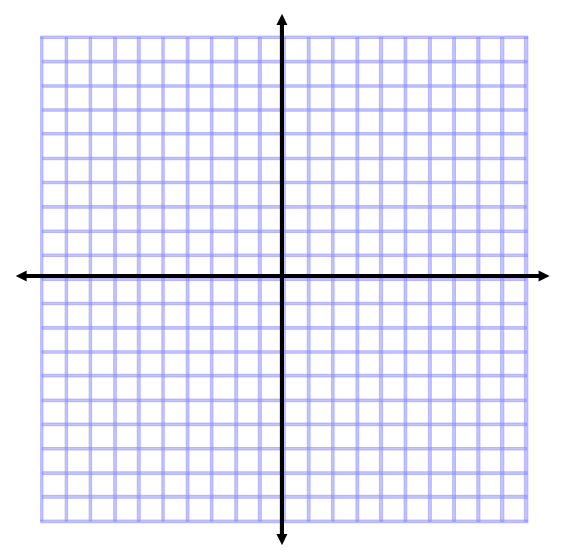 